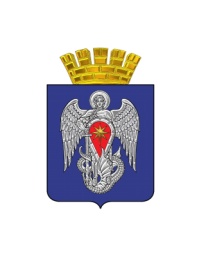 АДМИНИСТРАЦИЯ ГОРОДСКОГО ОКРУГА ГОРОД МИХАЙЛОВКАВОЛГОГРАДСКОЙ ОБЛАСТИПОСТАНОВЛЕНИЕот                                                         №О выявлении правообладателя ранее учтенного               объекта недвижимостиВ соответствии со статьей 69.1 Федерального закона от 13 июля 2015 года № 218-ФЗ «О государственной регистрации недвижимости» администрация городского округа город Михайловка Волгоградской области    п о с т а н о в л я е т:  В отношении жилого здания  общей площадью 86,1 кв. м с кадастровым номером 34:16:100001:728, расположенного по адресу: Волгоградская обл,               р-н Михайловский, ст-ца Арчединская, ул. Октябрьская, д. 29, в качестве его правообладателя, владеющего данным объектом недвижимости на праве собственности, выявлена  Догаева  Надежда Николаевна …г.р., место рождения: ....,  паспорт гражданина Российской Федерации серия… №…, выдан …г., код подразделения …, СНИЛС …-…-…-.., проживающая по адресу: ..., что  подтверждается ….2. Отделу по имуществу и землепользованию администрации городского округа город Михайловка Волгоградской области осуществить действия по внесению необходимых изменений в сведения Единого государственного реестра недвижимости.3. Контроль исполнения настоящего постановления возложить на заместителя главы городского округа по экономике, финансам и управлению имуществом           Л.В. Гордиенко.Глава городского округа               		                                                  А.В. Тюрин